Alison Nightingale LPC  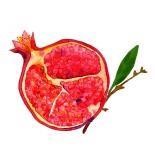 Eugene, OR 97405 (541) 631-8086  anightingalelpc@gmail.com  www.alisonnightingale.com   Client Intake FormName: ____________________________________________________ DOB:_______ Date:________Physical Address: _____________________________________________________________________ Phone: _______________________________ Alternate Phone: ________________________________ Email: ______________________________________ preferred method of contact: ________________Relationship Status: ____________________________ Do you have children: ________ Names and ages of people in your household: _______________________________________________ ___________________________________________________________________________________ ___________________________________________________________________________________ Emergency Contact: ______________________________ Ph. #: _______________________________ Current Medications: ___________________________________________________________________ ___________________________________________________________________________________ What brings you here today? _____________________________________________________________ ___________________________________________________________________________________ ___________________________________________________________________________________ ___________________________________________________________________________________  ___________________________________________________________________________________Medical History: ______________________________________________________________________ ___________________________________________________________________________________ ___________________________________________________________________________________ Is there anything you would like me to know? ________________________________________________ ___________________________________________________________________________________